Муниципальное бюджетное дошкольное образовательное учреждение детский сад №4 «Умка»Конспект открытого просмотра НОД по рисованию с использованием ИКТв группе старшего дошкольного возрастана тему: «Украшение разделочной доски по мотивам городецкой росписи»                                                                      Воспитатель: А.Н. Калямоваг. СургутОбразовательная область: «Художественно-эстетическое развитие», «Социально-коммуникативное развитие», «Речевое развитие».Цель: Познакомить с историей возникновения Городецкого промысла. Научить писать элементы росписи: цветок ромашка, листок.Задачи:Обучающие:- учить рисовать ромашку и листья с соблюдением характерных цветосочетаний городецкой росписи;- учить изображать узор в указанной последовательности от центра к краям;- закрепить умение рисовать всей кистью и ее концом;- использовать разные кисти.Развивающие:- развивать умение смешивать цвета- развивать чувство композиции;- развивать интерес к народному творчеству;Воспитательные:- воспитывать чувство отзывчивости, желание помочь;- воспитывать любовь и интерес к народным промыслам;Материал:Презентация, интерактивная доска, предметы городецкой росписи: доски, бочонок; иллюстрации работ городецких мастеров; заготовки нарисованных разделочных досок; образец узора из элементов городецкой росписи на разделочной доске; кисти «белка» №5, №1, палитра, салфетка, гуашевые краски: красная, белая, черная, зеленая.Предварительная работа: знакомство детей с разнообразием росписей, рисование элементов хохломской и дымковской росписей. Рассматривание альбомов, слушание рассказов педагога о видах декоративно-прикладного искусства.Словарная работа: городецкая роза, ромашка, купавка, розан.Ход НОД:Дети становятся в круг на ковре.Воспитатель. «Ребята, сегодня почтальон принёс для нашей группы письмо: Здравствуйте, дорогие ребята, пишут вам ваши повара. Помогите нам, пожалуйста. Мы много работаем, готовим вам вкусные завтраки и обеды, и многие наши разделочные доски пришли в негодность. А те, что у нас есть, обыкновенные и некрасивые. Мы знаем, что вы хорошо рисуете. Пришлите нам доски расписные, с цветами и узорами. Ваши повара”.Воспитатель. Ребята, давайте поможем нашим поварам, они нас так вкусно кормят. А где же доски? Вот они! (воспитатель достает заготовки из конверта).Какими же узорами нам их расписать? Есть одна замечательная роспись, сейчас я вам о ней расскажу (Рассказ воспитателя сопровождается показом слайд-презентации).«На берегу Волги есть древний русский городок Городец. В этом городе жили люди, которые начали делать посуду из дерева. Раньше у людей не было такой, как сейчас, посуды. Они вырезали её из дерева. Вырезали чашки, ложки, миски, разделочные доски, блюдца, хлебницы, шкатулки. Эти изделия были очень нужными, но получались не очень красивыми. Поэтому люди стали расписывать эти изделия различными узорами. Сейчас я вам покажу несколько образцов таких деревянных изделий (воспитатель демонстрирует доски, бочонок).Дети садятся за столы.Воспитатель читает стихотворение о городецкой росписи:Это городецкая роспись.Как её нам не знать.Здесь и жаркие кони, молодецкая стать.Здесь такие букеты, что нельзя описать.Здесь такие сюжеты, что не в сказке сказать.Жёлтый вечер, чёрный конь и купавки как огонь.Птицы смотрят из ларца.Чудо роспись Городца.Дети рассматривают иллюстрации городецких мастеров и отвечают на вопросы: Какие элементы росписи использованы? (круги, скобки, точки, капли, дуги, штрихи, спирали. Уточнение названий: розан, купавка, ягодка, листья, лошадка, птицы). Какие краски по цвету использованы? Воспитатель. Ребята, вы так долго и внимательно рассматривали иллюстрации и ваши глазки устали. Давайте дадим им отдохнуть и сделаем гимнастику для глаз.1. Поднимать глаза вверх и опускать вниз.2. Посмотреть влево - вправо.3. Хлопать ресницами часто-часто.4. Зажмуривать – широко раскрывать глаза.Объяснение воспитателем хода выполнения работы.  Ребята, начать осваивать городецкую роспись нужно с более простых элементов. Предлагаю сначала научиться рисовать красивый цветок ромашку. У меня для вас есть два образца украшения разделочных досок, которые нам прислали наши повара.   Сначала готовят цветной фон (часто желтый, т.к. раньше окрашивали дерево луковой шелухой), на него наносят главные фигуры в виде крупных цветовых пятен.  На интерактивной доске вы видите образец написания цветка, который называется ромашка, его поэтапное выполнение.   1 этап называется «подмалевка» (изображение розового круга в центре листа), т.е. круговое движение кистью, нанесение одного цветового пятна. Подмалевка выполняется широкой плоской кистью. Главное при этом — научиться брать нужное количество краски на кисть. Если краски окажется мало, то подмалевка получится бледной, невыразительной; если много — то при высыхании краска начнет отслаиваться.  2-ой этап называют «теневка», т.к. здесь используются более темные краски бардовые или синие. Обозначают центр цветка и лепестки (красной краской рисуют круг в центре и лепестки ромашки).    3-ий завершающий этап росписи называют «оживка», т.к. именно после нее весь рисунок словно оживает. «Оживку» делают белой и черной краской (белой и черной краской выполнены завитки, точки). Необходимо поставить точку в центре ромашки, точки по кругу, белые лепестки между красными.   - Ребята, а теперь посмотрите, как располагаются элементы росписи на образце. Ромашка расположена в центре, вокруг изображены листья. – Посмотрите на ваши краски. Все ли необходимые цвета у вас есть? Какого цвета не хватает? (розового). Что же нам делать? Какие краски нужно смешать, чтобы получить розовый цвет? (в белую краску добавить немного красной). - Давайте приступим к первому этапу выполнения. Берём розовый цвет и рисуем подмалёвок – круг в центре нашей работы. Вокруг этого круга рисуем листочки. Пока наш круг и листья будет подсыхать, предлагаю немного отдохнуть.Воспитатель. Дадим нашим подмалевкам подсохнуть. А сами немного отдохнем.Физминутка.Распускают лепесткиНаши алые цветы. (дети поднимают руки вверх)Ветерок чуть дышит,Лепестки колышет. (встряхивают кистями рук)Наши алые цветкиЗакрывают лепестки (сцепляют руки над головой)Головой качают,Тихо засыпают. (приседают)  Теперь переходим ко второму этапу выполнения. Красным цветом выполняем «теневку»: рисуем красный круг в центре цветка, а теперь по кругу располагаем лепестки напротив друг друга. Кто мне подскажет, как можно бы это сделать? (путем примакивания кисти). Далее приступим к выполнению третьего этапа – «оживка». В центре красного круга поставим крупную белую точку, а по краям маленькие. Таким же образом, как мы рисовали красные лепестки, рисуем белые лепестки ромашки. Заканчиваем роспись нанесением оживки на листочки.Воспитатель. Давайте посмотрим, получился у нас городецкий узор на разделочной доске?Как вы думаете, справились ли вы с заданием? А что нового вы сегодня узнали? Дети отвечают. – Молодцы ребята, все постарались, помогли поварам украсить доски. Они вам будут очень благодарны.ПисьмоЗдравствуйте, дорогие ребята, пишут вам ваши повара. Помогите нам, пожалуйста. Мы много работаем, готовим вам вкусные завтраки и обеды, и многие наши разделочные доски пришли в негодность. А те, что у нас есть, обыкновенные и некрасивые. Мы знаем, что вы хорошо рисуете. Пришлите нам доски расписные, с цветами и узорами.                                                                                                               Ваши повара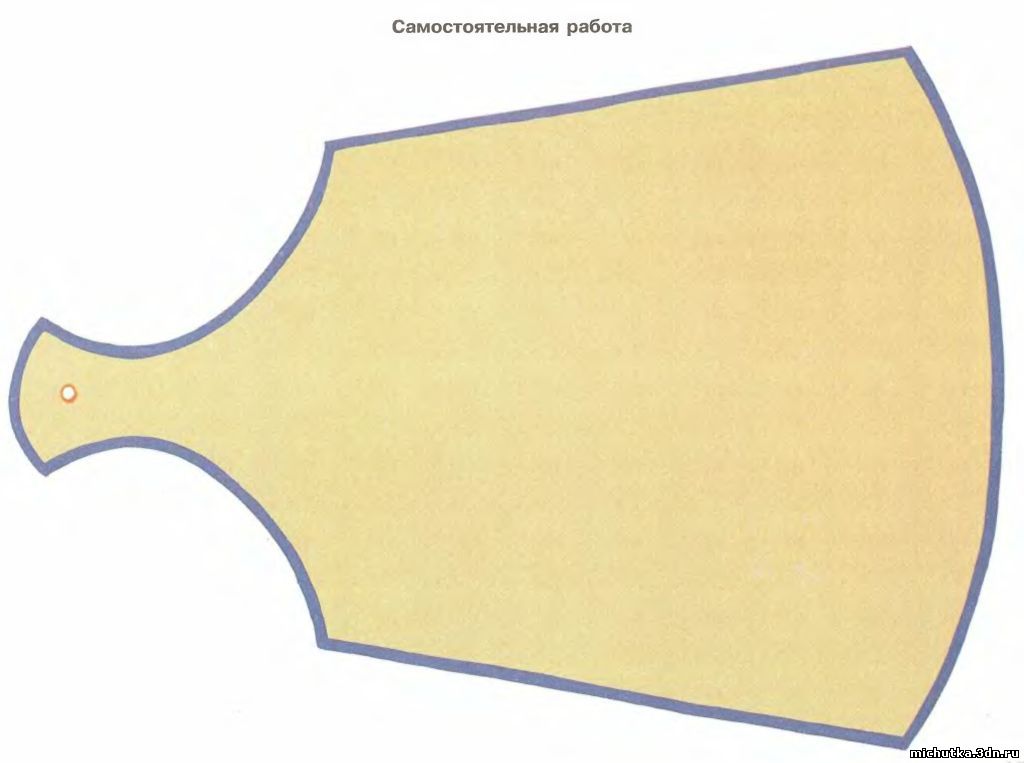 